Publicado en Madrid el 22/12/2023 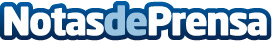 Seguridad del hogar 2024: 6 de cada 10 españoles teme que su hogar sufra un asalto, robo u okupación en el próximo año, según ADTMientras que el 58% considera que la videovigilancia remota le otorga mucha más confianza para evitar un robo, el 27% confía en el trabajo de la CRA para alertarle sobre posibles peligros e intrusiones. El 23% se propone hacer un mayor uso de los dispositivos inteligentes de seguridad para cuidar del confort del hogar y el 23% planea instalar al menos un dispositivo inteligente nuevo en este 2024Datos de contacto:Axicom para ADTAxicom916 61 17 37Nota de prensa publicada en: https://www.notasdeprensa.es/seguridad-del-hogar-2024-6-de-cada-10 Categorias: Nacional Sociedad Madrid Servicios Técnicos Hogar http://www.notasdeprensa.es